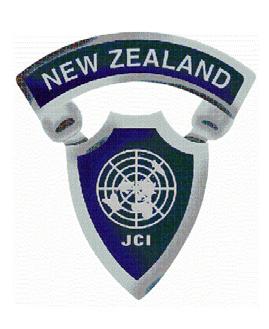 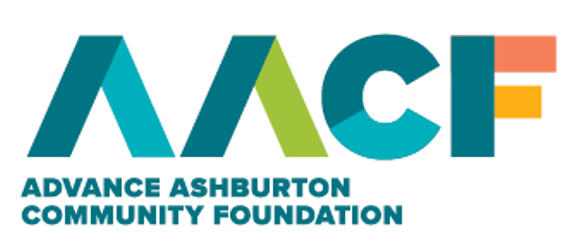 SCHOLARSHIP APPLICATION FORMforPERSONAL DEVELOPMENT Ashburton Jaycees Education and Development Fund proudly offers scholarships for the purpose of Outward Bound, Spirit of Adventure or other Personal Development courses.Enquiries always welcome Ph: 307 5902e-mail:  grants@advanceashburton.org.nzwww.advanceashburton.org.nz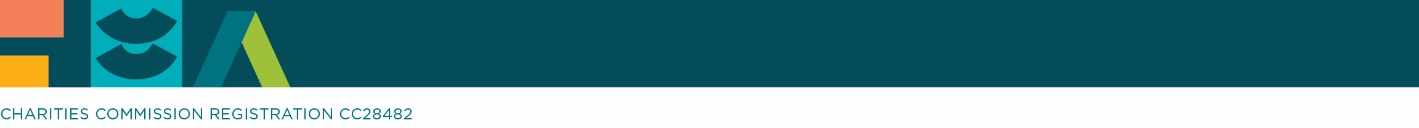 Jaycee was an organisation for men, and in later years women, between the ages of 18 and 40. The Ashburton Jaycee Chapter was formed in 1947 and at its peak had over 120 members. All types of personal skills were developed through membership of the organisation. These involved leadership, chairmanship, speaking, debating, and organising projects to a successful conclusion. From about 1980 the membership gradually declined until in 2008 the remaining members decided to dissolve the Chapter. At this time the decision was made to set up a special fund with Advance Ashburton Community Foundation so the asset could support scholarships for both Personal Development and Industry Trade for the people of the Ashburton District, forever.Advance Ashburton Community Foundation is a registered Charitable Trust, established in 2003. The Foundation provides a trusted, effective and simple way for individuals, families, clubs and organisations to give long-lasting benefits to charitable causes within the Ashburton district. Every donation Advance Ashburton receives is from the generosity of those that have the Ashburton District at heart. Donations are made either as a one-off, a regular payment through payroll giving, or from a gift in a Will. Every donation the Foundation receives is invested, and the income generated is distributed to worthy, local causes that honour the wishes of the donor.Advance Ashburton offer scholarships to individuals undertaking tertiary study, vocational training or other training or study to advance their education, knowledge and experience.  There are strict eligibility criteria for our different scholarships due to the wishes of our donors, whose generosity has made these scholarships possible.The following Personal Development Scholarships can be applied for using this form:Jaycee Personal Development Scholarship, $2,000for those undertaking industry training and national qualifications.Tinwald Club Scholarship, up to $2,000 The Tinwald Club Fund will fund scholarships for those who live, or their parent(s) live, in the Tinwald area.  (Note:  For these purposes, the Tinwald area is defined as an arc with a 4 km radius with its centre at the midpoint of the Ashburton River Road concrete structure bridge.  The arc will be bounded in the North West by the southern bank of the South branch of the Ashburton River and swing south through South east to the south bank of the Ashburton River.)We also have scholarships available for: Industry Trade (for those undertaking industry training and national qualifications)Tertiary study (for all types of tertiary study)These scholarships are to be applied for on the appropriate application forms which can be obtained from our website, www.advanceashburton.org.nz, or at the Advance Ashburton office located at Somerset House, Level 2, 161 Burnett Street, Ashburton. Please contact us if you have any questions. Reside within the Ashburton District.Are a NZ citizen or hold permanent NZ residency.Are aged 40 years or under.Do not have any health or personal issues that would affect your acceptance on your chosen course.The closing date for scholarship applications is Wednesday 14th October 2020.If shortlisted, applicants must be available for interview (either in person or via Zoom) during the period of 23rd November - 4th December 2020.Applicants will be notified of the outcome of their application by Mid-January 2021.You will be presented your award at the Advance Ashburton Scholarship Ceremony, which is to be held in Ashburton on or around the 26th January 2021.Recipients shall complete a written report to Advance Ashburton Community Foundation within 3 months of completing the course outlining the benefits gained from attending the course.
The Jaycees Education and Development Fund award multiple scholarships annually and predominantly have a value up to $2,000. The scholarship is to contribute towards a suitable leadership or personal development course of the applicant’s choosing. If the application is successful, payment will be made either directly to the successful applicant’s bank account, or to the course provider upon booking the approved course. This is dependent upon which course is being undertaken.All applications received prior to the closing date will be reviewed.  Applicants who are shortlisted through this initial review process will be required to attend an interview before representatives of Advance Ashburton.A scholarship may be revoked if a recipient’s behavior is deemed to be inappropriate to bring themselves or AACF into disrepute (e.g.; inappropriate behaviour on social media, criminal activity), or the recipient has breached conditions of the scholarship.It is expected that the chosen course will commence within 12 months of final selection.Recipients shall be responsible for providing any gear and equipment required for the course that is not supplied by the course provider.Recipients shall be responsible for completing any Application Forms and/or Medical Questionnaires in sufficient time frames as required by the course provider.Details of the course to be attended must be provided upon application.Applications are only considered once a year.  For more details visit www.advanceashburton.org.nzIt is the applicants’ responsibility to ensure that they are eligible for their chosen course and have no health or personal issues that may prevent them from attending this course.Recipients may be asked by the Foundation to participate in promotional activities as agreed by both parties.First year students are welcome to apply for these scholarships, however they will only be eligible for some of the scholarship categories.  Please check the eligibility criteria in Section 2 below.  Immediate family of trustees and staff of AACF are not eligible to apply for these scholarships.Please complete this section to confirm your eligibility for this scholarship:	Do you reside within the Ashburton District				Yes / No	Are you a New Zealand Citizen or do you have permanent	New Zealand residency status?						Yes / No	Are you 40 years of age or under?					Yes / NoAre you aware of any health or personal issues that might affect your acceptance on your chosen course?				Yes / NoEDUCATIONWORK HISTORYList any interests/hobbies/sports and community service you currently have or have had:Please list in detail your personal and/or work goals and aspirations:(Include what you hope to achieve in both the short and medium terms.)What are your long-term ambitions?How do you think your Leadership/Personal Development course will help you reach your goals and ambitions?What would receiving this scholarship mean to you?Do you have any other information about yourself that you think would be helpful for us to know?Please provide the details of two referees:Referee 1:Referee 2:How did you find out about the Scholarship?Guardian    ⃝		Courier     ⃝		Rural Newsletter  ⃝	     E-mail           ⃝Facebook 	⃝		Poster       ⃝		Employer  	   ⃝	     University    ⃝Other 	⃝	(Please specify where, if known).…………………………..…………………………………..…..I have completed all relevant sections of the application form					⃝
I have contacted my referees and they are aware of this application.				⃝I have attached a Bank verified copy of my bank account details (account number and name)	⃝This authorization relates to information in this application that Advance Ashburton Community Foundation (“Advance Ashburton”) may hold about me now or in the future.I meet all the eligibility criteria as outlined in Section 2 of this application.I give permission to Advance Ashburton to make independent confidential inquires relating to my application.I understand that if I am awarded a Scholarship this does not constitute acceptance onto my chosen course and I accept that I am responsible for and must meet the requirements as deemed necessary by the course provider for acceptance and attendance on a course.If successful I authorize Advance Ashburton to use my name/photograph for publicity purposes, including on their website and social media, and also to participate in promotional work as may be reasonably required by Advance Ashburton, free of charge.If successful I agree to provide Advance Ashburton with a written report within 3 months of completing the course.If successful I agree to advise Advance Ashburton if I am unable to complete the course within 12 months of receiving the scholarship, withdraw from undertaking my chosen course or I no longer reside in the Ashburton District. I understand that under any of these circumstances I may be asked to repay the value of the scholarship.If successful I agree to act as a role model at all times and I will not involve myself with anything that could bring myself or Advance Ashburton into disrepute. (e.g.; social media, criminal activity)I will disclose to Advance Ashburton if I have in the past made a mistake that could be construed as bringing disrepute to my reputation.I accept that the decision of Advance Ashburton is final, and no correspondence or communication will be entered into.I declare that the information contained in this application is true and factual.Completed application forms can be submitted via email, post or hand delivered to:Email	grants@advanceashburton.org.nzPost	Advance Ashburton Community Foundation, PO Box 310, Ashburton 7740Deliver	Advance Ashburton Community Foundation, Level 2, Somerset House, 161 Burnett Street, Ashburton 7700ABOUT THE ASHBURTON JAYCEESABOUT ADVANCE ASHBURTON COMMUNITY FOUNDATIONINFORMATION ON ALL AVAILABLE SCHOLARSHIPSELIGIBILITY FOR A JAYCEES PERSONAL DEVELOPMENT SCHOLARSHIPIMPORTANT DATES TO REMEMBERVALUE AND PAYMENT OF THE SCHOLARSHIPOTHER IMPORTANT INFORMATIONSection 1: APPLICANT DETAILSFull NameTitle Miss Ms. Mrs. Mr.Preferred NameDate of BirthAddressTelephoneMobileEmailWhat is your current occupation?What course do you plan to attend?When do you plan to attend this course?Section 2: ELIGIBILITYSection 3: EDUCATION AND WORK SUMMARYEducation SummarySchool / InstitutionCourse details, certificates and qualifications achievedStartedFinishedTertiarySecondaryOtherWork HistoryEmployerIndustryPosition HeldStartedFinishedCurrentPreviousPreviousSection 4: PERSONAL ACTIVITIES & COMMUNITY INVOLVEMENTSection 5: GOALS / ASPIRATIONSSection 6: REFEREE DETAILSNameAddressPhoneRelationship to ApplicantYears KnownNameAddressPhoneRelationship to ApplicantYears KnownSection 7: GENERAL INFORMATIONSection 7: GENERAL INFORMATIONSection 7: GENERAL INFORMATIONSection 7: GENERAL INFORMATIONSection 7: GENERAL INFORMATIONSection 7: GENERAL INFORMATIONSection 7: GENERAL INFORMATIONSection 8: CHECKLISTSection 9: DECLARATION AND PRIVACY ACT 1993 AUTHORISATIONFull Name of ApplicantSignatureDate